Pozdravljeni učenci! Upam, da ste dobro in lepo preživljate čas doma. Tokrat se boste podali na lov. Odpravite se pred hišo, blok ali pa poglejte skozi okno in poskusite v naslednjem tednu poiskati stvari v kvadratkih: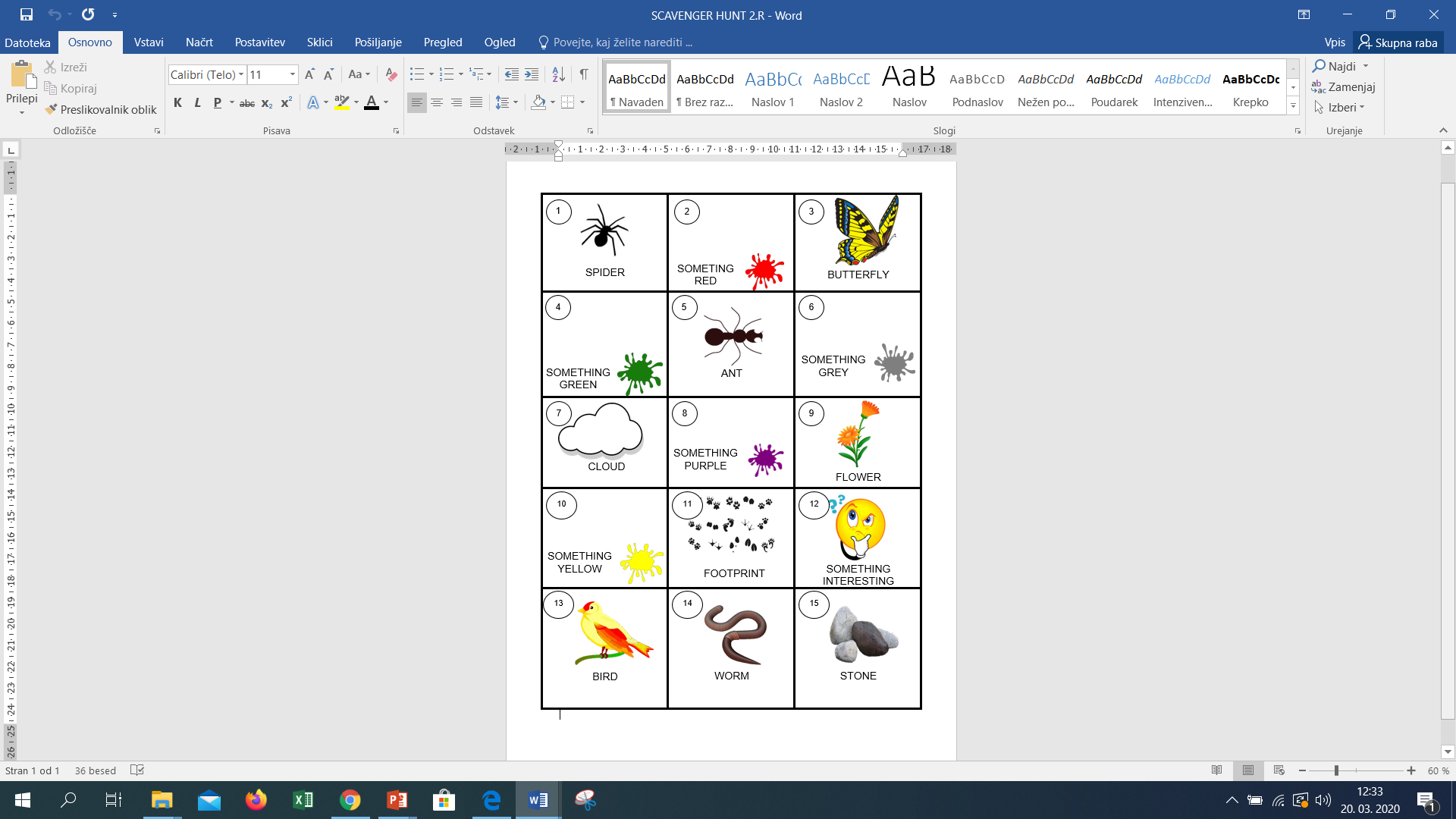 Zraven prilagam še dokument, kjer boš s klikom na zvočnik zaslišal angleško besedo narisano v kvadratku. Tvoja naloga je, da si kvadratek ogledaš, pritisneš na zvočnik, dobro poslušaš in poiščeš kar slišiš in vidiš v kvadratku. Nekateri kvadratki so prazni (kvadratek številka 2, 4, 6, 8, 10 in 12). Oglej si sličico kvadratka, poslušaj in poišči nekaj v teh barvah. Nato lahko narišeš v zvezek ali pa nabereš stvari iz praznih kvadratkov na kupček in mi pošlješ fotografijo. Namig: kvadratek številka 12 zahteva, da poiščeš nekaj tebi zelo zanimivega. Le kaj bi to lahko bilo? Nariši/fotografiraj in mi pošlji na anja.smolej@oskoroskabela.si. Veliko uspeha pri iskanju!Učiteljica Anja